4J Title I Summer School 2014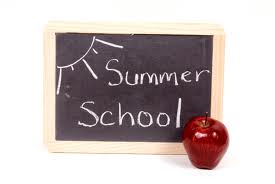 												April, 2014			Dear Parents/Guardians,We would like to invite your child to participate in the Title 1 Summer School Program. This   opportunity is provided to students in Kindergarten through 4th grade who attend	Title I schools. Reading and literacy activities are provided to students to encourage	reading progress and promote academic success. We will also provide math instruction for	students in the 3rd and 4th grades.	The dates of the program are June 30th through July 24th. The program runs from 9:00 to 12:00, 	Monday through Thursday. Breakfast will be offered at 8:40 and lunch at 12:00.  	To ensure the children’s success, we ask parents to commit to the following activities:Assure that your child will attend Summer School every day.If your child is ill, contact the school at 541-790-5300 to excuse the absence.Be available and willing to meet with the staff to develop a plan if your child has unexcused absences or ongoing behavior concerns.Support reading at home by helping your child complete a daily reading goal.	The Summer School Program will be held at César E. Chávez Elementary.  	Bus transportation to and from the Summer School site will be provided. Transportation is 	limited to those students who qualify and live within the Eugene School District’s 	boundaries. Transportation to a child-care setting within the Eugene School District’s 	boundaries is available. Bus pick-up and drop-off sites will be mailed to you in mid-June.The openings for enrollment are limited. It is very important for us to know as soon as possible, whether you would like your child to attend. Each school has a limited number of students invited to attend Summer School. A waiting list will be developed when the program is full. The attached registration form must be returned to your school by May 16th. We are very excited about our Summer School Program and look forward to providing this learning opportunity for your child. If you have questions please contact the Title Coordinator at your child’s school or the Summer School Administrator, Karen Ramirez Gutierrez at 541-790-7212.  Please leave a voice message and she will return your call within 24 hours or email her at ramirezgutierrez_k@4j.lane.edu.Sincerely,							Suzanne Price, Administrator Title I Program								